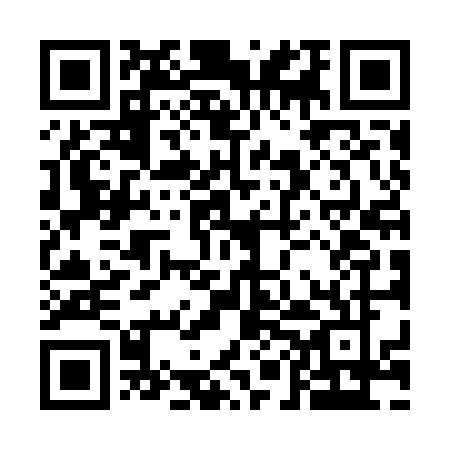 Prayer times for Barnaby River, New Brunswick, CanadaWed 1 May 2024 - Fri 31 May 2024High Latitude Method: Angle Based RulePrayer Calculation Method: Islamic Society of North AmericaAsar Calculation Method: HanafiPrayer times provided by https://www.salahtimes.comDateDayFajrSunriseDhuhrAsrMaghribIsha1Wed4:266:061:196:228:3310:132Thu4:246:041:196:228:3410:153Fri4:226:031:196:238:3610:174Sat4:206:011:196:248:3710:195Sun4:186:001:196:258:3810:216Mon4:165:581:196:258:4010:237Tue4:145:571:196:268:4110:258Wed4:115:551:196:278:4210:279Thu4:095:541:186:288:4410:2910Fri4:075:531:186:298:4510:3111Sat4:055:511:186:298:4610:3312Sun4:035:501:186:308:4710:3513Mon4:015:491:186:318:4910:3714Tue3:595:481:186:328:5010:3915Wed3:575:461:186:328:5110:4016Thu3:565:451:186:338:5210:4217Fri3:545:441:186:348:5410:4418Sat3:525:431:196:348:5510:4619Sun3:505:421:196:358:5610:4820Mon3:485:411:196:368:5710:5021Tue3:465:401:196:378:5810:5222Wed3:455:391:196:378:5910:5423Thu3:435:381:196:389:0010:5624Fri3:415:371:196:399:0210:5725Sat3:405:361:196:399:0310:5926Sun3:385:351:196:409:0411:0127Mon3:375:341:196:409:0511:0328Tue3:355:341:196:419:0611:0429Wed3:345:331:206:429:0711:0630Thu3:325:321:206:429:0811:0831Fri3:315:321:206:439:0811:09